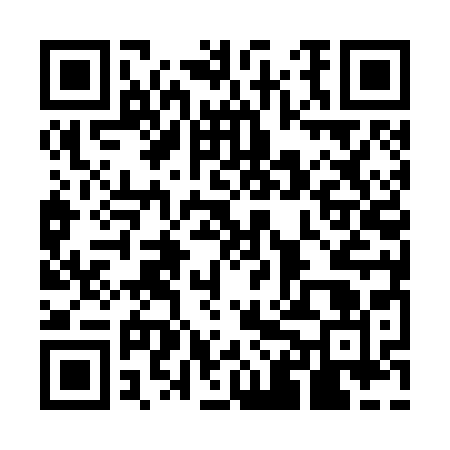 Ramadan times for Country Downs, Georgia, USAMon 11 Mar 2024 - Wed 10 Apr 2024High Latitude Method: Angle Based RulePrayer Calculation Method: Islamic Society of North AmericaAsar Calculation Method: ShafiPrayer times provided by https://www.salahtimes.comDateDayFajrSuhurSunriseDhuhrAsrIftarMaghribIsha11Mon6:456:457:531:485:117:447:448:5212Tue6:446:447:521:485:117:447:448:5213Wed6:436:437:511:485:117:457:458:5314Thu6:416:417:491:475:127:467:468:5415Fri6:406:407:481:475:127:477:478:5516Sat6:396:397:471:475:127:477:478:5617Sun6:376:377:451:475:127:487:488:5618Mon6:366:367:441:465:137:497:498:5719Tue6:356:357:431:465:137:507:508:5820Wed6:336:337:411:465:137:507:508:5921Thu6:326:327:401:455:137:517:519:0022Fri6:306:307:391:455:147:527:529:0023Sat6:296:297:371:455:147:537:539:0124Sun6:276:277:361:445:147:537:539:0225Mon6:266:267:351:445:147:547:549:0326Tue6:256:257:331:445:147:557:559:0427Wed6:236:237:321:445:157:567:569:0528Thu6:226:227:311:435:157:567:569:0529Fri6:206:207:291:435:157:577:579:0630Sat6:196:197:281:435:157:587:589:0731Sun6:176:177:271:425:157:597:599:081Mon6:166:167:251:425:157:597:599:092Tue6:156:157:241:425:168:008:009:103Wed6:136:137:231:415:168:018:019:104Thu6:126:127:211:415:168:028:029:115Fri6:106:107:201:415:168:028:029:126Sat6:096:097:191:415:168:038:039:137Sun6:076:077:171:405:168:048:049:148Mon6:066:067:161:405:168:048:049:159Tue6:056:057:151:405:168:058:059:1610Wed6:036:037:141:405:168:068:069:17